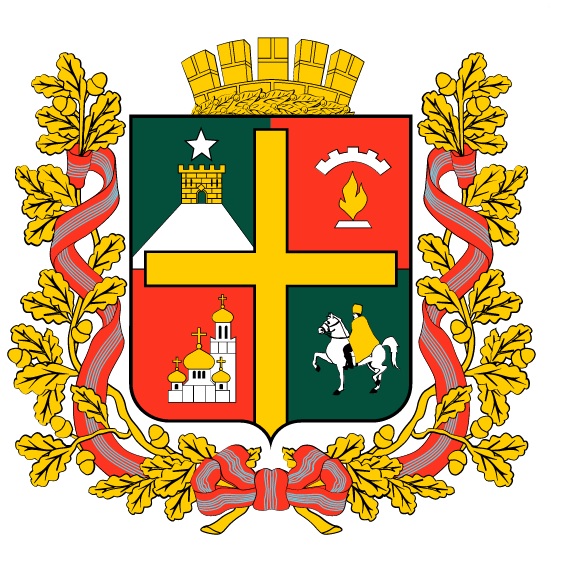 КОМИТЕТ ПО УПРАВЛЕНИЮ МУНИЦИПАЛЬНЫМ ИМУЩЕСТВОМ ГОРОДА СТАВРОПОЛЯП Р И К А З    .    .2023                г. Ставрополь                       № О внесении изменения в административный регламент комитета по управлению муниципальным имуществом города Ставрополя по предоставлению муниципальной услуги «Предоставление информации об объектах учета, содержащейся в реестре муниципальной собственности», утвержденный приказом заместителя главы администрации города Ставрополя, руководителя комитета по управлению муниципальным имуществом города Ставрополя от 19.02.2019 № 12В целях приведения в соответствие с действующим законодательством Российской ФедерацииПРИКАЗЫВАЮ:1. Внести в административный регламент комитета по управлению муниципальным имуществом города Ставрополя по предоставлению муниципальной услуги «Предоставление информации об объектах учета, содержащейся в реестре муниципальной собственности», утвержденный приказом заместителя главы администрации города Ставрополя, руководителя комитета по управлению муниципальным имуществом города Ставрополя от 19.02.2019 № 12 «Об утверждении административного регламента комитета по управлению муниципальным имуществом города Ставрополя по предоставлению муниципальной услуги «Предоставление информации об объектах учета, содержащейся в реестре муниципальной собственности», изменения, дополнив раздел II «Стандарт предоставления муниципальной услуги» подразделом следующего содержания: «Случаи и порядок предоставления муниципальной услуги в упреждающем (проактивном) режиме32'.Случаи и порядок предоставления муниципальной услуги в упреждающем (проактивном) режиме не предусмотрены».2. Настоящий приказ вступает в силу на следующий день после дня его официального опубликования в газете «Вечерний Ставрополь».3. Контроль исполнения настоящего приказа оставляю за собой.Заместитель главы администрации города Ставрополя, руководитель комитета по управлению муниципальным имуществом города Ставрополя					     Д.С. Кравченко